МИНОБРНАУКИ РОССИИфедеральное государственное бюджетное образовательное учреждение высшего образования «Национальный исследовательский Мордовский государственный университет им. Н.П. Огарёва»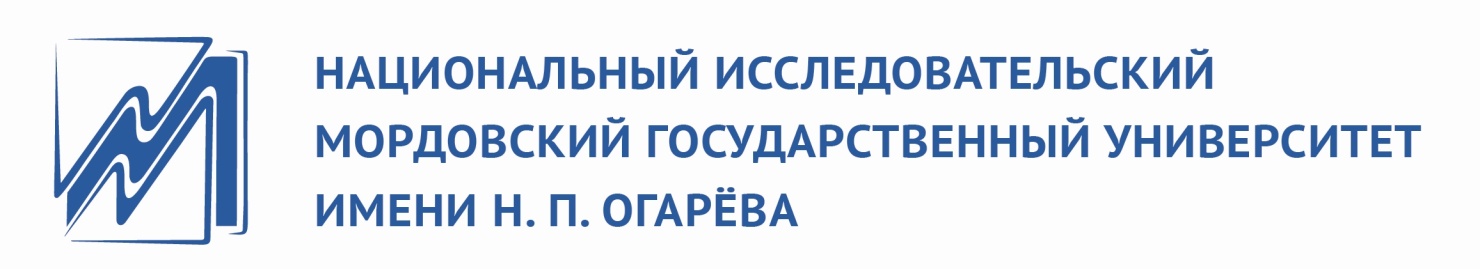                                                                  УТВЕРЖДЕНОученым советом ФГБОУ ВО«МГУ им. Н.П. Огарёва»(протокол № __ от «__» ________ 2017 г.)Председатель ученого советаРектор ___________С.М. ВдовинНормы времени для расчета объема основных видов учебно-методической, научно-исследовательской и других работ, выполняемых преподавателями ФГБОУ ВО «МГУ им. Н. П. Огарёва»Саранск2017Настоящие  Нормы времени для расчета объема основных видов учебно-методической, научно-исследовательской и других работ, выполняемых преподавателями ФГБОУ ВО «МГУ им. Н. П. Огарёва» (далее – Нормы времени) устанавливает порядок расчета объема учебно-методической, научно-исследовательской и других работ, выполняемых научно-педагогическими и педагогическими работниками (далее вместе – работниками) федерального государственного бюджетного образовательного учреждения высшего образования «Национальный исследовательский Мордовский государственный университет им. Н.П. Огарёва» (далее – Университет).Настоящие Нормы времени применяются в совокупности с Положением о нормах времени для расчета объема учебной работы и основных видов методической, научно-исследовательской и других работ, выполняемых преподавателями ФГБОУ ВО «МГУ им. Н. П. Огарёва», утвержденным ученым советом Университета (от 28.03.2017 г., протокол №3).Норма рабочего времени – продолжительность рабочего времени, которую должны соблюдать стороны трудового договора. Норма рабочего времени для работников на ставку заработной платы включает в себя:– учебную (Приложение № 1 Положения о нормах времени для расчета объема учебной работы и основных видов методической, научно-исследовательской и других работ, выполняемых преподавателями ФГБОУ ВО «МГУ им. Н. П. Огарёва»);– учебно-методическую (Приложение № 1 настоящих Норм времени);– научно-исследовательскую (Приложение № 2 настоящих Норм времени);– внеучебную работу (Приложение № 3 настоящих Норм времени) и др.Приложение № 1Нормы времени для расчета учебно-методической работыНормы времени для расчета нагрузки преподавателя по дополнительным профессиональным программам повышения квалификации и профессиональной переподготовкиНормы времени по разработке электронных образовательных ресурсов и работе в системе управления электронным обучением LMS Moodle Приложение № 2Нормы времени для расчета трудозатрат в сфере научно-исследовательской работыПриложение № 3Нормы времени по проведению внеучебных мероприятийЛист согласования3 ВВЕДЕНО ВПЕРВЫЕ  № п/пВиды работНормы времени в часах для расчета нагрузкиПримечаниеФорма контроля1.1.Разработка ОПОП по направлению подготовки (специальности), в том числе реализуемой в сетевой форме 100 часов на разработку программы, реализуемой на русском языке.150 часов на разработку программы, реализуемой на иностранном языке.Данная нагрузка планируется только для членов группы по разработке ОПОП, утвержденной распоряжением по факультету, институту, филиалу (часы распределяются между ними пропорционально выполненному объему работ)Утвержденная образовательная программаВедение балльно-рейтинговой системы10 часов на 1 академическую группуВ соответствии с утвержденным рейтинг-планом дисциплиныВедение личного кабинета20 часовПроверка письменных заданий, указанных в рейтинг-плане15 минут на 1 работуУчитывается в случае отсутствия в учебном планеПроверенные работы, хранятся на кафедре в течение учебного года1.2.Актуализация ОПОП по направлению подготовки (специальности), в том числе реализуемой в сетевой форме50 часов на актуализацию программы, реализуемой на русском языке.75 часов на актуализацию программы, реализуемой на иностранном языке.Данная нагрузка планируется только для членов группы по разработке ОПОП, утвержденной распоряжением по факультету, институту, филиалу (часы распределяются между ними пропорционально выполненному объему работ)Утвержденное приложение об актуализации ОПОП 1.3.Составление рабочих учебных планов по направлениям подготовки/специальностям 30 часовЕсли в составлении рабочих учебных планов участвует несколько человек, то часы распределяются между ними пропорционально выполненному объему работУтвержденный учебный план1.4.Разработка рабочей программы дисциплины (модуля, практики, ГИА), включая учебно-методические материалы и подготовку к занятиям10 часов на 1 зачетную единицу (по программе, реализуемой на русском языке).15 часов на 1 зачетную единицу (по программе, реализуемой на иностранном языке)Обязательно указывать, для какого направления подготовки (специальности), курса и по какой дисциплине (модулю) планируется разработка материалов).Утвержденная рабочая программа дисциплины. Электронная версия рабочей программы  должна быть размещена в личном кабинете преподавателя1.5.Актуализация рабочей программы дисциплины (модуля, практики, ГИА), включая учебно-методические материалы2 часа на 1 зачетную единицу (по программе, реализуемой на русском языке).3 часа на 1 зачетную единицу (по программе, реализуемой на иностранном языке)Обязательно указывать, для какого направления подготовки (специальности), курса и по какой дисциплине (модулю) планируется разработка материалов).Наличие приложения к рабочей программе, утвержденного на заседании кафедры1.6Разработка и актуализация фондов оценочных средств по дисциплине (модуля, практики, ГИА), включая критерии оценки 10 часов на 1 зачетную единицу по дисциплине (по программе, реализуемой на русском языке).15 часов на 1 зачетную единицу по дисциплине (по программе, реализуемой на иностранном языке)Обязательно указывать направление подготовки (специальность, профиль) и дисциплины, по которым разрабатывается ФОС.Утвержденные ФОС1.7.Подготовка рукописи учебника или учебного пособия к изданию с грифом (без грифа) 50 часов за 1 п.л.  – учебник, 30 часов за 1 п.л. – учебное пособие, 20 часов за 1 п.л. – методические рекомендации, практикумы и др.10 часов  добавляется за учебное издание, имеющее гриф Обязательно указывать планируемое наименование учебного пособия.Печатное издание (в год издания) Организационно-методическая работаОрганизационно-методическая работаОрганизационно-методическая работаОрганизационно-методическая работаОрганизационно-методическая работа1.8Работа в учено-методической комиссии факультета/института40 – члену УМК, 60 – председатель УМК1.9Работа в ученом совете университета, института, факультета, научно-методическом совете университета 30 часов председателю и секретарю20 часов  за работу в составе одного советаУчитывается 1 раз в годПри наличии соответствующего приказа, распоряжения, протокола1.10Руководство кафедрами (в т.ч. планирование и контроль учебной нагрузки, посещение занятий ППС)Заведующему кафедрой – 40 часов1.11 Руководство образовательной программой ВО30 часов на образовательную программу в учебном году  Учитывается 1 раз для всех форм обучения (очной, очно-заочной, заочной)Работа на заседаниях кафедры20 часов на учебный годЗаместителям деканов по учебной, научной, внеучебной и другим видам деятельности40 часовОснования для выплаты – приказ о распределении обязанностейРуководство магистрантами10 часов на 1 магистранта№п/пВиды работНормы времени в часах для расчета нагрузкиПримечаниеФорма контроля1.Обучение по программам повышения квалификации (в том числе и стажировке как форме ПК) не менее 16 часов1 час за 1 обучения по программеНе реже 1 раза в 3 годаКопия удостоверения о ПК установленного образца2. Обучение по программам профессиональной переподготовки1 час за 1 обучения по программеПо мере необходимостиКопия диплома о ППП установленного образцаУчебно-методическая работаУчебно-методическая работаУчебно-методическая работаУчебно-методическая работаУчебно-методическая работа№п/пВид работы, объемы (количество)Норма времени в часах (на 1 зачетную единица учебного курса)ПримечаниеФорма контроля1.1Разработка ЭУМК(ЭОР 1 категории)100 часовЭУМК (ЭОР 1 категории) включает следующие компоненты:Рабочая программа. Методические указания по изучению дисциплины для студентов.Балльно-рейтинговая система оценки знаний студентов (БРС). Теоретическая часть. Тесты. Семинары.  Практическая часть. Фонд оценочных средств (ФОС)Глоссарий Список и рекомендованных и информационных источниковДополнительные материалы: мультимедийные компоненты, приложения, справочные системы, хрестоматии, словари и пр.Свидетельство о регистрации1.2Разработка ЭОР 2 категории80 часовЭОР 2 категории (учебник/практикум) включает следующие компоненты:Титульный лист, оглавление.Аннотация.  Теоретическая/практическая часть. Вопросы для самопроверки /тесты. Мультимедийные компонентыСписок рекомендованных источников.Свидетельство о регистрации1.3Разработка ЭОР 3 категории60 часовЭОР 3 категории – дополнительные материалы к действующим ЭУК: мультимедиа,  приложения, справочные системы, хрестоматии, словари и пр.Свидетельство о регистрации1.4Разработка электронного учебного курса (ЭУК) в соответствии с разработанными ранее ЭОР   Разработка педагогического сценария ЭУКРазработка технологической карты ЭУК100 часов при подготовке нового учебного курса;60 часов для действующего курса 10 часов10 часов				Подготовка материала для ЭУК и размещение в СДО:Рабочая программаМетодические рекомендации для студентовТеоретическая часть (тексты лекций)Практическая часть (лабораторные работы, практические задания, семинары)Дополнительные материалы (мультимедиа, информационно-справочные материалы, приложения, хрестоматии и т.п.)Список литературы и информационных источников – Разработка методических и дидактических средств для успешного освоения курса, составление методический рекомендаций для студентов по изучению ЭУК.– Адаптация педагогического сценария к системе дистанционного обучения посредством элементов системы (книга, страница, задание, форум, чат, блог и пр.)Экспертное заключение1.5Разработка компьютерных тренажеров, симуляторов, виртуальных лабораторийНе более 40 часов на разработку одного задания200 часов на создание тренажераПри условии самостоятельной разработки тренажера, симулятора и или виртуальной лабораторииСвидетельство о регистрации1.6Сопровождение действующего электронного учебного курса 200 часов Подготовка к практическим и лекционным занятиям с применением ЭО и ДОТ. Контроль действующих электронных учебных курсов в системе дистанционного обучения, проверка практических заданий, работа на форуме, анализ деятельности обучающихся и пр.Справка из ЦРДО1.7Разработка массового открытого онлайн-курса для использования в учебном процессе университетаОт 200 до 300 часовРазработка одного модуля МООК (1 учебная неделя) – 35-45 часов. Продолжительность одного МООК – 6-9 недельЭкспертное заключениеОрганизационно-методическая работаОрганизационно-методическая работаОрганизационно-методическая работаОрганизационно-методическая работаОрганизационно-методическая работа№Вид работы, объемы (количество)Норма времени в часахПримечаниеФорма контроля2.1Работа в качестве:2.1.1Ответственного за электронное обучение на факультете50 часовРаспоряжение по факультету/институту/филиалу2.2Проведение тренинга по работе в СДО Moodle для студентов2 акад. часа на 1 учебную группу – 15 человек (по кол-ву мест в комп. классе)Для ответственного за ЭОРаспоряжение по факультету/институту/филиалу2.3Проведение методических мероприятий по развитию электронного обучения и дистанционных образовательных технологий10 часов за 1 мероприятиеДля ответственного за ЭОРаспоряжение по факультету/институту№ п/пВид работы, объемы (количество)Единица измеренияНорма времени в часахПримечание1Подготовка заявок на выполнение НИОКТРПодготовка заявок на выполнение НИОКТРПодготовка заявок на выполнение НИОКТРПодготовка заявок на выполнение НИОКТР1.1Подготовка и согласование заявки на конкурс НИОКТР по ФЦП «Исследования и разработки…», других министерств (Минпромторг РФ, Минэконоразвития РФ), на гранты РНФ1 заявка100Распределение часов участникам заявки пропорционально авторскому вкладу. Учитывается при регистрации заявки в управлении научных исследований.1.2Подготовка и согласование заявки на НИОКТР по Постановлению Правительства РФ №218, №220, ФЦП (комплексные проекты консорциумов)1 заявка100Распределение часов руководителю, ответственным исполнителям пропорционально авторскому вкладу. Учитывается при регистрации заявки в управлении научных исследований.1.3Подготовка и согласование заявки на конкурс грантов российских научных фондов, Президента РФ1 заявка50Распределение часов участникам заявки пропорционально авторскому вкладу. Учитывается при регистрации заявки в управлении научных исследований.1.4Написание заявки на конкурс грантов международных научных фондов 1 заявка100Распределение часов руководителю, ответственным исполнителям пропорционально авторскому вкладу. Учитывается при регистрации заявки в управлении научных исследований.1.5Подготовка и согласование заявки на конкурс грантов по прочим конкурсам1 заявка30Распределение часов участникам заявки пропорционально авторскому вкладу. Учитывается при регистрации заявки в управлении научных исследований.1.6.Подготовка конкурсных документов и технического задания по внебюджетным НИОКТР объемом не менее 500 тыс. руб.1 заявка50Распределение часов руководителю, ответственным исполнителям пропорционально авторскому вкладу. Учитывается при регистрации заявки в управлении научных исследований.1.7Подготовка и согласование заявки на инновационные конкурсы (Фонда содействия развития малых форм предприятий в научно-технической сфере, бизнес-инкубаторы и пр.)1 заявкадо 40Распределение часов участникам заявки пропорционально авторскому вкладу. Учитывается при регистрации заявки в управлении научных исследований.2Экспертная и организационная работаЭкспертная и организационная работаЭкспертная и организационная работаЭкспертная и организационная работа2.1Подготовка отзыва на автореферат диссертации1 кандидатская1 докторская5 8 Копия отзыва.2.2Подготовка заключения ведущей организации1 кандидатская1 докторская10  на 100 стр. текста15 на 100 стр. текстаКопия заключения.2.3Подготовка отзыва оппонента на диссертацию1 кандидатская1 докторская15  на 100 стр. текста20 на 100 стр. текстаКопия отзыва.2.4Организация и проведение научного мероприятия (конференции, семинара и т.д.):Руководителю оргкомитета, ответственным исполнителям при наличии утвержденных программы мероприятия и приказа по вузу. Но не более приведенного ниже количества часов на всех участников (сверх этих норм каждому из вышеуказанных лиц прибавляются часы на работу во время мероприятия в соответствии с программой):2.4- региональный уровень1 конференцияДо 7402.4- межрегиональный уровень1 конференцияДо 15702.4- всероссийский уровень1 конференцияДо 251002.4- международный уровень1 конференцияДо 401502.5Организация и проведение научного мероприятия для обучающихся (олимпиада, мастер-класс, тренинг и т.д.)1 мероприятиеРуководителю оргкомитета, ответственным исполнителям при наличии утвержденных программы мероприятия и приказа по вузу. Но не более приведенного ниже количества часов на всех участников (сверх этих норм каждому из вышеуказанных лиц прибавляются часы на работу во время мероприятия в соответствии с программой):2.5- региональный уровень1 мероприятиеДо 5202.5- межрегиональный уровень1 мероприятиеДо 10402.5- всероссийский уровень1 мероприятиеДо 20502.5- международный уровень1 мероприятиеДо 30802.6Работа в научно-технических и экспертных советах министерств и научных фондов, а также НТС университета1 работа10При наличии приказа соответствующего министерства, органа управления фондами, университета.2.7Подготовка докладов на конференции:1 работаПропорционально количеству авторов и при наличии копии выходных данных сборника тезисов. Сверх этих норм докладчику прибавляются часы на работу во время мероприятия в соответствии с программой. В случае выезда за пределы региона см. п. 6.1.2.7- внутривузовский уровень62.7- региональный уровень102.7- межрегиональный уровень152.7- всероссийский уровень202.7- международный уровень20 (ближнее зарубежье),30 (дальнее зарубежье)2.8Рецензирование и редактирование монографий, научных статей, докладов, диссертаций1 п.л.8При указании официального статуса рецензента в соответствующей работе.2.9Подготовка к защите диссертации без обучения в аспирантуре (докторантуре)1 работа100 (кандидатская)200 (докторская)Только в год защиты.2.10Участие в российских и международных выставках 1 экспонат30Пропорционально количеству авторов при наличии копии экспоната в каталоге выставки. Сверх этих норм лицам, представлявшим экспонат, прибавляются часы на работу во время мероприятия в соответствии с программой. В случае выезда за пределы региона см. п. 6.1.3Публикационная активность и цитируемость  Публикационная активность и цитируемость  Публикационная активность и цитируемость  Публикационная активность и цитируемость  3.1Написание монографии или главы в коллективной монографии:3.1- в зарубежных издательствах на иностранном языке1 п.л. авторский100В год издания. 3.1- в центральных издательствах1 п.л. авторский60В год издания3.1- в других издательствах1 п.л. авторский50В год издания3.2Публикация в научных журналах, индексируемых системами цитирования:При индексации статьи различными базами данных учитывается один раз по наиболее высокой норме времени.3.2- международными базами данных «Web of Science» и «Scopus»;1 статья150 (при импакт-факторе журнала по версии «Web of Science» более 1 – плюс 20 час.; при CiteScore журнала по версии «Scopus» более 0,5 – плюс 20 час.)Распределение часов между авторами пропорционально авторскому вкладу.3.2- РИНЦ1 статья50 (при импакт-факторе журнала более 0,1– плюс 10 час.)Распределение часов между авторами пропорционально авторскому вкладу.3.2- Перечня ВАК1 статья80 (при импакт-факторе журнала более 0,1 – плюс 10 час.)Распределение часов между авторами пропорционально авторскому вкладу.3.3Публикация в прочих изданиях (тематические сборники научных трудов, материалы (тезисы) научных конференций, в неиндексируемых журналах и пр.)1 статья30Распределение часов между авторами пропорционально авторскому вкладу.3.4Работа в редколлегиях российских и зарубежных журналов:3.4- председатель редколлегии1 журнал50Часы увеличиваются вдвое, если в зарубежном журнале3.4-член редколлегии1 журнал30Часы увеличиваются вдвое, если в зарубежном журнале4Подготовка материалов по охране результатов интеллектуальной деятельностиПодготовка материалов по охране результатов интеллектуальной деятельностиПодготовка материалов по охране результатов интеллектуальной деятельностиПодготовка материалов по охране результатов интеллектуальной деятельности4.1Подготовка материалов на получение:4.1- патента на изобретение1 объект80 (увеличение  на 40 часов, при подаче международ-ной заявки)Распределение часов между авторами пропорционально авторскому вкладу.4.1- патента на полезную модель/ промышленный образец / селекционное достижение1 объект40Распределение часов между авторами пропорционально авторскому вкладу.4.1- свидетельства о гос. регистрации программы для ЭВМ / базы данных / топологии интегральной микросхемы1 объект40Распределение часов между авторами пропорционально авторскому вкладу.4.1- свидетельства о депонировании объекта авторского права / секрета производства (ноу-хау), отнесенного к категории коммерческой тайны / удостоверения на рационализаторское предложение / свидетельства о гос. регистрации товарного знака (знака обслуживания)1 объект20Распределение часов между авторами пропорционально авторскому вкладу.5Руководство НИРС по темам кафедрыРуководство НИРС по темам кафедрыРуководство НИРС по темам кафедрыРуководство НИРС по темам кафедры5.1Научное руководство (консультирование) при подготовке студенческого проекта на конкурсы грантов1 работа20При регистрации заявки в управлении научных исследований5.2Подготовка студентов к участию в олимпиаде:Учитывается при наличии подтверждающих документов (итоговые протоколы олимпиад, приказы о командировании и т.д.).Сверх этих норм лицам, сопровождавшим команду, прибавляются часы на работу во время мероприятия в соответствии с программой. В случае выезда за пределы региона см. п. 6.1.5.2- региональный уровень1 участник(1 команда)55.2- межрегиональный уровень1 участник(1 команда)10- всероссийский уровень1 участник(1 команда)30- международный уровень1 участник(1 команда)30 (ближнее зарубежье),50 (дальнее зарубежье)5.3Научное руководство (консультирование) при подготовке к конкурсам научных работ1 работа15При регистрации заявки в управлении научных исследований5.4Научное руководство подготовкой студенческих публикацийНе более 3 работДо 5 часов на публикациюУчитывается при наличии публикации без соавторов из числа НПР.5.5Руководство научными кружками, СКБ, студенческими лабораториямиРуководство в течение года.До 30 часовУчитывается при наличии приказа о создании научного кружка, СКБ, студенческой лаборатории, Положения о подразделении и утвержденного отчета о деятельности подразделения, переданного в управление научных исследований.6Командировки, связанные с научной работойКомандировки, связанные с научной работойКомандировки, связанные с научной работойКомандировки, связанные с научной работой6.1Командировки, связанные с научной работой1 сутки6 часовВ качестве подтверждения – приказ о командировании №Виды работАкции, событияЧасыФорма контроля: наименование мероприятия, дата, время, место проведения, ФИО студентов (при индивидуальной работе)1Кураторская работаАдаптационный курс, еженедельно кураторские часы, участие со студентами в университетских и республиканских мероприятиях84 (32 недели * 2 + 20 часов АК)План работы, перечень мероприятий, тематика кураторских часов2Консультация по проектной работе студентов в сфере социально значимой деятельностиИндивидуальная помощь в написании проектов4 часа * 1 проектНазвание проекта, ФИО студента, факультет, курс3Участие в социально значимой деятельности совместно со студентамиМероприятия республиканского, окружного, всероссийского уровня (концерты, представления, праздники и проч.)4 ч * 1 мероприятие* 1 деньПлан мероприятий Правительства РМ.  Организация и проведение мероприятий республиканского, окружного, всероссийского уровня4Организация конкурсов, состязаний, соревнований для студентов Мероприятия республиканского, окружного, всероссийского уровня4 ч * 1 мероприятие* 1 день.+ 10 часов на подготовительную работуПлан мероприятий факультета, университета. Организация и проведение мероприятий республиканского, окружного, всероссийского уровня5Совместная со студентами деятельность с целью развития корпоративной культуры университетаПроведение университетских и факультетских мероприятий и праздников4 ч * 1 мероприятие* 1 деньПлан мероприятий факультета6Участие в спортивной жизни университета совместно со студентамиКросс нацииЛыжня РоссииДень здоровьяСпортивные соревнования6 часов6 часов6 часов6 часовПлан мероприятий Спортивного клуба университета7Профориентационная работаВыступления и мастер-классы в школах6 часа *1 выход (город);10 часов * 1 выход (район РМ)  План мероприятий факультета, университета8Популяризация достижений науки и техники в студенческой среде (круглые столы, открытые лекции, мастер – классы)Мастер-класс, открытая лекция4 часа *1 мероприятиеПлан мероприятий факультета, студенческого совета университета9Участие в профилактической работе по предупреждению асоциального поведения молодежиКураторский час, тренинг, круглый стол2 часа *1 мероприятиеПлан мероприятий факультета, управления по внеучебной работе университета10Участие вместе со студентами в патриотических акцияхМитинги и шествия: 1 мая, 9 мая, 4 ноября, 18 марта - «Крым наш»4 часа *1 событиеПлан мероприятий факультета, управления по внеучебной работе университета11Участие в работе жюри студенческих конкурсовФакультетские, университетские, республиканские, окружные, всероссийские мероприятия6 часов *1 событие* количество днейПлан мероприятий факультета, университета12Участие в работе судейской коллегии спортивных соревнованийФакультетские, университетские, республиканские, окружные, всероссийские соревнования и чемпионаты6 часов *1 событие* количество днейПлан мероприятий факультета, университета13Сопровождение студентов в поездках на конференции, олимпиады, конкурсы, соревнования8 часов * 1 суткиПлан мероприятий факультета, университета1 РАЗРАБОТАНО учебно-методическим управлением 1 РАЗРАБОТАНО учебно-методическим управлением 1 РАЗРАБОТАНО учебно-методическим управлением Исполнители:Исполнители:Начальник учебно-методического управления______________________(подпись, дата)Т.И. Мочалова2 СОГЛАСОВАНО:Проректор по учебной работе______________________(подпись, дата)А.Ю. МасловаПроректор по научной работе______________________(подпись, дата)П.В. СенинПроректор по экономике______________________(подпись, дата)Д.В. ОкуневПроректор по информатизации______________________                             (подпись, дата)К.А. ЛещанкинПроректор по внеучебной работе______________________                           (подпись, дата)М.Д. Мартынова Начальник правового управления______________________(подпись, дата)М.И. БарнашоваЗам. начальника управления кадров______________________(подпись, дата)С.В. СавиноваПредседатель профкома преподавателей и сотрудников ______________________(подпись, дата)Ю.В. Шевцов